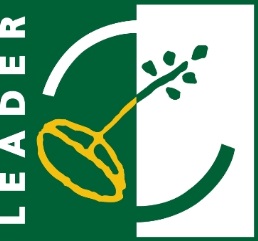 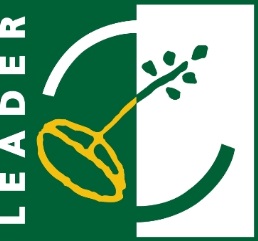 Na temelju članka 58. stavka 1. Pravilnika o provedbi mjera Programa ruralnog razvoja Republike Hrvatske za razdoblje 2014. – 2020. (NN br. 91/2019), a u svezi s člankom 29. stavkom 1. Pravilnika o provedbi podmjere 19.2. »Provedba operacija unutar CLLD strategije«, podmjere 19.3. »Priprema i provedba aktivnosti suradnje LAG-a« i podmjere 19.4. »Tekući troškovi i animacija« unutar mjere 19 »Potpora lokalnom razvoju u okviru inicijative LEADER (CLLD – lokalni razvoj pod vodstvom zajednice)« iz Programa ruralnog razvoja Republike Hrvatske za razdoblje 2014. – 2020. (»Narodne novine«, br. 96/17 i 53/18; u daljnjem tekstu: Pravilnik) Lokalna akcijska grupa Mura-Drava objavljujeNATJEČAJ ZA PROVEDBU MJERERazvoj i modernizacija društvene infrastrukture2P1-M1 (JIBr. 5/20-2.1.1.)Verzija: 1.1.Datum: 27. listopada 2020.1     OPĆE ODREDBEPredmet, svrha i raspoloživa sredstva NatječajaPredmet: Ulaganje u pokretanje, poboljšanje ili proširenje lokalnih temeljnih usluga za ruralno stanovništvo, uključujući slobodno vrijeme i kulturne aktivnosti te povezanu infrastrukturu za korisnike koji imaju sjedište na području LAG-a Mura-DravaSvrha: Poboljšanje životnih uvjeta u ruralnim sredinama, doprinos atraktivnosti sela i njegovom razvojnom potencijalu za druge aktivnosti te poticanje rasta i društveno - ekonomske održivosti kroz potporu ulaganjima u osnivanje, poboljšanje ili proširenje lokalnih temeljnih usluga za ruralno stanovništvo, uključujući slobodno vrijeme i kulturu, te pripadajuću infrastrukturu. Raspoloživa sredstva: 667.772,87 HRK.Obuhvat LAG područja (JLS):Općine: Donja Dubrava, Donji Kraljevec, Donji Vidovec, Goričan, Kotoriba, Legrad, Orehovica, Sveta MarijaGradovi: PrelogPojmovi i kratice»Korisnik« je svaki subjekt koji je podnio zahtjev za potporu temeljem objavljenog LAG Natječaja i izravno je odgovoran za početak, upravljanje, provedbu i rezultate projekta te ima sjedište unutar područja koje obuhvaća odabrani LAG»Projekt« je skup aktivnosti koje predstavljaju cjelokupnu i sveobuhvatnu investiciju, a sastoje se od prihvatljivih i neprihvatljivih troškova te pripada određenom tipu operacije»Građenje« je građenje kako je definirano u propisima kojima se uređuje gradnja, izuzev održavanja građevine»Prihvatljivi troškovi« su troškovi koji mogu biti sufinancirani bespovratnim sredstvima iz Programa ruralnog razvoja Republike Hrvatske za razdoblje 2014. -2020. (u daljnjem tekstu: Program)»Neprihvatljivi troškovi« su troškovi koji ne mogu biti sufinancirani bespovratnim sredstvima iz Programa»Lista prihvatljivih troškova« je lista troškova prihvatljivih za sufinanciranje unutar mjere/podmjere/tipa operacije, a objavljuje se uz pojedini natječaj»Javna potpora« je svaki oblik potpore iz javnih izvora Republike Hrvatske i potpora iz proračuna Europske unije, a predstavlja bespovratna sredstva (u daljnjem tekstu: potpora)»Intenzitet potpore« je udio potpore u prihvatljivim troškovima projekta izražen u postotcima»Javna ustanova« je pravna osoba čije je osnivanje i ustrojstvo uređeno posebnim propisima, a koja obavlja djelatnosti odgoja i obrazovanja, znanosti, kulture, informiranja, sporta, tjelesne kulture, tehničke kulture, skrbi o djeci, zdravstva, socijalne skrbi, skrbi o invalidima i druge djelatnosti, ako ih ne obavlja radi stjecanja dobiti»Opremanje« je nabava te postavljanje i/ili ugradnja opreme u novu ili postojeću građevinu koja je navedena u Listi prihvatljivih troškova»Rekonstrukcija« je rekonstrukcija kako je definirano u propisima kojima se uređuje gradnja»Nepravilnost« znači povreda odredaba prava Zajednice koja proizlazi iz učinjene ili propuštene radnje od strane gospodarskog subjekta, a što je dovelo ili je moglo dovesti u pitanje opći proračun Zajednice ili proračune kojima Zajednice upravljaju, bilo smanjenjem ili gubitkom prihoda iz vlastitih sredstava prikupljenih izravno u ime Zajednica, ili neopravdanim izdacima u smislu članka 1. stavka 2. Uredbe (EZ, Euratom) br. 2988/95 od 18. prosinca 1995. o zaštiti financijskih interesa Europskih zajednica, odnosno članka 2. stavka 1. točke g) Uredbe (EU) br. 1306/2013»Sumnja na prijevaru« znači nepravilnost koja je razlog za pokretanje upravnih ili sudskih postupaka na nacionalnoj razini kako bi se utvrdilo postojanje postupanja s namjerom, osobito prijevare, iz članka 1. stavka 1. točke (a) Konvencije o zaštiti financijskih interesa Europskih zajednica koja je sastavljena na temelju članka K.3 Ugovora o Europskoj uniji (sukladno članku 2. točki (a), delegirane Uredbe Komisije (EU) 2015/1971 od 8. srpnja 2015. o dopuni Uredbe (EU) br. 1306/2013 Europskog parlamenta i Vijeća posebnim odredbama o izvješćivanju o nepravilnostima povezanima s Europskim fondom za jamstva u poljoprivredi i Europskim poljoprivrednim fondom za ruralni razvoj te o stavljanju izvan snage Uredbe Komisije (EZ) br. 1848/2006 (SL L 293, 8. srpnja. 2015.) »Jednostavna (bagatelna) nabava« je nabava koju provode javni naručitelji za nabavu radova, robe i/ili usluga u slučaju kada je procijenjena vrijednost predmeta nabave ispod praga primjene propisa koji uređuju postupak javne nabave»Pokazatelji provedbe projekta« su kvantitativno iskazani podaci o provedbi projekta kojima se mjeri ostvarenje cilja projekta»Nacionalni natječaj« je natječaj koji provodi Agencija za plaćanja za mjeru/podmjeru/tip operacije i nije namijenjen za odabrane projekte na LAG razini.Ostali pojmovi u smislu ovoga Natječaja imaju jednako značenje kao pojmovi uporabljeni u Pravilniku.Iznos, udio i intenzitet javne potporeNajniža ukupna vrijednost projekta i javne potpore iznosi 15.000 EUR u kunskoj protuvrijednosti. Najviša ukupna vrijednost projekta iznosi 100.000 EUR u kunskoj protuvrijednosti, dok najviša ukupna vrijednost javne potpore po projektu iznosi 44.356,74 EUR u kunskoj protuvrijednosti.Preračun eura u kune obavljat će se prema zadnjem tečaju koji je Europska središnja banka odredila prije 1. siječnja godine u kojoj se donosi Odluka o odabiru projekta, a u skladu s člankom 34. Delegirane uredbe Komisije (EU) br. 907/2014 od 11. ožujka 2014. o dopuni Uredbe (EU) br. 1306/2013 Europskog parlamenta i Vijeća u pogledu agencija za plaćanja i ostalih tijela, financijskog upravljanja, poravnanja računa, jamstava i upotrebe eura (SL L 255, 28.8.2014., str. 18-58). Uvid u navedeni tečaj možete dobiti na mrežnoj stranici [https://www.ecb.europa.eu/stats/policy_and_exchange_rates/euro_reference_exchange_rates/html/eurofxref-graph-hrk.en.html].  Sredstva potpore osiguravaju se iz proračuna Europske unije i državnog proračuna Republike Hrvatske, od čega Europska unija sudjeluje s 90 %, dok Republika Hrvatska s 10 % udjela.Javna potpora se dodjeljuje u obliku namjenskih bespovratnih novčanih sredstava za sufinanciranje troškova provođenja prihvatljivih projekata navedenih u poglavlju 3.1 ovog Natječaja. Isplata javne potpore se vrši jednokratno ili u ratama kako slijedi:jednokratno za projekte ili do 3 ratemoguća je isplata potpore u obliku predujma u vrijednosti do 50% odobrenih sredstava potpore, uz dostavu garancije banke plative „na prvi poziv“ i „bez prigovora“ u stopostotnoj vrijednosti iznosa predujma ili zadužnice u stopostotnoj vrijednosti iznosa predujma ako je korisnik jedinica lokalne samoupraveiznos u Zahtjevu za isplatu zadnje rate mora biti minimalno 10% odobrenih sredstava potpore.Intenzitet potporeIntenzitet potpore za mjeru 2P1-M1 „Razvoj i modernizacija društvene infrastrukture“ ovisi o razvrstavanju jedinica lokalne samouprave u skladu s Odlukom o razvrstavanju jedinica lokalne i područne (regionalne) samouprave prema stupnju razvijenosti (NN br. 132/17) iz Priloga VIII. ovog Natječaja te iznosi:do 80 % od ukupnih prihvatljivih troškova projekta koji se provodi na području jedinice lokalne samouprave koja se razvrstava u VII. i VIII. skupinudo 90 % od ukupnih prihvatljivih troškova projekta koji se provodi na području jedinice lokalne samouprave koja se razvrstava u V. i VI. skupinudo 100 % od ukupnih prihvatljivih troškova projekta koji se provodi na području jedinice lokalne samouprave koja se razvrstava u I., II., III. i IV. skupinu.U skladu s odredbama članka 61. stavka 2. Uredbe (EU) br. 1303/2013, ako se administrativnom kontrolom utvrdi da projekt nakon dovršetka ostvaruje neto prihod, iznos potpore će se umanjiti za diskontirani neto prihod koji projekt ostvaruje u referentnom razdoblju od 10 godina. Za potrebe primjene metode iz članka 61. stavka 3. podstavka 1. točke (b) Uredbe (EU) br. 1303/2013, diskontirani neto prihod projekta se izračunava oduzimanjem diskontiranih troškova od diskontiranog prihoda i, ako je primjenjivo, dodavanjem preostale vrijednosti ulaganja. Izračun se temelji na podacima navedenim u poglavlju 9 Priloga uz suglasnost predstavničkog tijela jedinice lokalne samouprave za provedbu ulaganja (Prilog III. ovog Natječaja).Korisnik je u obvezi iz vlastitih i/ili drugih izvora osigurati sredstva za financiranje razlike između iznosa dodijeljene potpore i ukupnih troškova projekta.ZAHTJEVI ZA KORISNIKA Prihvatljivost korisnika (Tko može sudjelovati?)Kako bi bio prihvatljiv, korisnik mora biti jedan od sljedećih organizacijskih oblika:jedinica lokalne samouprave trgovačko društvo u većinskom vlasništvu jedinica lokalne samouprave javna ustanova neprofitnog karaktera u kojoj su osnivači jedinice lokalne samouprave osim javnih vatrogasnih postrojbi, lokalnih i regionalnih razvojnih agencija, školaudruga koja se bavi humanitarnim i društvenim djelatnostima od posebnog interesa za lokalno stanovništvo i čije su djelatnosti u skladu s ciljnim skupinama i klasifikacijom djelatnosti udruga, povezana s prihvatljivim ulaganjem (isključujući lokalne akcijske grupe, zajednice udruga, zaklade, fundacije) vjerska zajednica koja ima organizacijski oblik na lokalnom nivou i koja se bavi humanitarnim i društvenim djelatnostima od posebnog interesa za lokalno stanovništvo ilokalna akcijska grupa koja je odabrana unutar Programa. Broj zahtjeva za potporu po korisnikuKorisniku za mjeru 2P1-M1 „Razvoj i modernizacija društvene infrastrukture“ koji je sukladan tipu operacije 7.4.1. iz Programa broj podnesenih zahtjeva za potporu i odobrenih projekata u cijelom vremenu trajanja Programa (2014. - 2020.) nije ograničen bilo po osnovi ovog LAG Natječaja ili nacionalnog natječaja za tip operacije 7.4.1. Tijekom ovog Natječaja jedan (isti) korisnik može podnijeti najviše dva zahtjeva za potporu, za različitu vrstu prihvatljivih projekata iz poglavlja 3.1 ovog Natječaja. Ako jedan (isti) korisnik podnese više od jednog zahtjeva za potporu za projekte iste vrste, u obzir će se uzeti zahtjev za potporu s najranijim vremenom podnošenja, dok će se za ostale zahtjeve za potporu izdati Odluka o odbijanju projekta.U sklopu ovoga Natječaja potpora se može dodijeliti za najviše dva zahtjeva za potporu s područja jedne (iste) jedinice lokalne samouprave samo ako se radi o prijavi različitih projekata neovisno o tome radi li se o jednom (istom) ili dva različita korisnik.Ako se podnesu više od dva zahtjeva za potporu za projekte s područja jedne jedinice lokalne samouprave u obzir će se uzeti dva zahtjeva za potporu za različitu vrstu prihvatljivih projekata s najranijim vremenom podnošenja, dok će se za ostale zahtjeve izdati Odluka o odbijanju projekta.Zahtjev za potporu za istu vrstu projekta unutar mjere 2P1-M1 „Razvoj i modernizacija društvene infrastrukture“ korisnik može podnijeti tek nakon podnošenja konačnog zahtjeva za isplatu za prethodno odobreni zahtjev za potporu za istu vrstu projekta unutar mjere 2P1-M1 „Razvoj i modernizacija društvene infrastrukture“  ili nakon odustajanja od odobrenog projekta za istu vrstu projekta unutar mjere 2P1-M1 „Razvoj i modernizacija društvene infrastrukture“Za jednu vrstu prihvatljivog projekta za jednog korisnika unutar ovoga natječaja može biti donesena samo jedna Odluka o odabiru projekta.Tijekom ovog Natječaja jednom (istom) korisniku može se za različite vrste prihvatljivih projekata iz poglavlja 3.1 ovog Natječaja izdati najviše dvije Odluke o odabiru projekta.Potpora se može odobriti za najviše dva zahtjeva za potporu za različitu vrstu prihvatljivih projekata s područja iste jedinice lokalne samouprave, neovisno o tome radi li se o jednom (istom) ili dva različita korisnika. Kriteriji za isključenje korisnika (Tko ne može sudjelovati?)U okviru ovog Natječaja, potpora se ne može dodijeliti korisniku:koji nema sjedište na području LAG obuhvatakoji je dostavio lažne podatke pri dostavi zahtjeva za potporu i dokumentacije (korisnik se isključuje iz iste mjere ili vrste aktivnosti u kalendarskoj godini utvrđivanja i u sljedećoj kalendarskoj godini) kojemu je ukupna procjena na temelju kriterija iz glave III članka 35. stavka 3. Delegirane uredbe Komisije (EU) br. 640/2014 dovela do utvrđivanja ozbiljne nesukladnosti (korisnik se isključuje iz iste mjere ili vrste aktivnosti u kalendarskoj godini utvrđivanja i u sljedećoj kalendarskoj godini)koji nema podmirene odnosno uređene obveze prema državnom proračunu Republike Hrvatskekoji je u sukobu interesa s dobavljačima u postupku nabavekojemu se utvrdi umjetno stvaranje uvjeta (sukladno članku 60. Uredbe (EU) br.1306/2013)koji nije izvršio zatraženi povrat sredstava ili je u postupku povrata sredstava prethodno dodijeljenih u drugom natječaju iz bilo kojeg javnog izvora (uključujući iz fondova EU-a)kojemu su isti prihvatljivi troškovi već sufinancirani iz javnih sredstavakoji nije podnio izjavu o bespovratnim sredstvima dodijeljenim od strane središnjih tijela državne uprave, jedinice lokalne i područne (regionalne) samouprave, te svake pravne osobe koja dodjeljuje državne potpore za iste prihvatljive troškove za koju je podnio zahtjev za potporu u sklopu prijave na ovaj natječaj. Korisniku će se umanjiti iznos javne potpore ako su mu dodijeljena bespovratna sredstva za iste prihvatljive troškovekojemu ukupna vrijednost projekta prelazi propisani najviši iznos projekta iz poglavlja 1.3 ovog Natječaja kojemu je ukupna vrijednost projekta ispod propisanog najnižeg iznosa projekta iz poglavlja 1.3 ovog Natječaja koji se nalazi na crnoj listi Agencije za plaćanja (https://www.apprrr.hr/ipard-sapard-arhiva/).Zahtjevi koji se odnose na sposobnost korisnika, učinkovito korištenje sredstava i održivost rezultata projektaKorisnik je obvezan od trenutka podnošenja zahtjeva za potporu na ovaj Natječaj i sve do proteka roka od pet (5) godina od dana konačne isplate sredstava potpore:imati sjedište unutar područja LAG obuhvatane promijeniti organizacijski oblik.Korisnici moraju osigurati trajnost projekta, odnosno tijekom razdoblja od pet (5) godina od dana konačne isplate sredstava moraju osigurati da rezultati projekta ne podliježu niti jednoj od sljedećih situacija:prestanku funkcioniranja projektapremještanju provedbe projekta izvan područja LAG obuhvatapromjeni vlasništva nad predmetom ulaganjaznačajnoj promjeni koja utječe na prirodu projekta, funkcionalnost, ciljeve ili provedbene uvjete zbog koje bi se doveli u pitanje njegovi prvotni ciljevipromjeni namjene za koju je odobrena potporakorisnik ne smije nakon podnošenja zahtjeva za potporu upravljanje i održavanje prenijeti drugoj fizičkoj ili pravnoj osobi osim ako je korisnik jedinica lokalne samouprave koja upravljanje i održavanje može prenijeti samo na trgovačko društvo koje osniva korisnik, javnu ustanovu koju osniva korisnik ili na javnu ustanovu koju osniva druga jedinica lokalne samouprave u skladu s važećim propisima i aktima koji reguliraju poslovanje te javne ustanove ili službu/vlastiti pogon koju osniva korisnik.Nepridržavanje zahtjeva propisanih ovim poglavljem, smatrat će se nepridržavanjem temeljnih uvjeta te će se u tim situacijama od korisnika zatražiti povrat sredstava.OPĆI ZAHTJEVI POSTUPKA ODABIRA PROJEKATAPrihvatljivi projektiPotpora se dodjeljuje u obliku bespovratnih financijskih sredstava za građenje (izgradnja i/ili rekonstrukcija) i/ili opremanje sljedećih prihvatljivih projekata:Prihvatljivost projektaKako bi bio prihvatljiv, projekt mora ispunjavati sljedeće uvjete:biti usklađen s ciljevima i zadacima navedenim u LRSprovoditi se na području LAG obuhvataimati suglasnost svih predstavničkih tijela jedinice lokalne samouprave na čijem se području projekt provodi koja sadrži „Opis projekta“ sa ključnim informacijama o projektu. Prilog uz suglasnost predstavničkog tijela jedinice lokalne samouprave za provedbu ulaganja mora biti izrađen u skladu s predloškom iz Priloga III. ovog Natječaja. Izrađeni i popunjeni predložak mora biti sastavni dio akta predstavničkog tijela jedinice lokalne samouprave o suglasnosti za provedbu ulaganjabiti u skladu s lokalnom razvojnom strategijom lokalne akcijske grupe i prostornim planom jedinice lokalne samouprave na čijem se području projekt provodine smije imati značajan negativni utjecaj na okoliš i/ili ciljeve očuvanja i cjelovitost područja ekološke mreže, odnosno ako je to propisano od strane nadležnog tijela predviđene su korektivne mjeremora imati svu potrebnu dokumentaciju u skladu s propisima kojima se uređuje gradnja, ako je primjenjivo, a građevinska dozvola ili drugi akt kojim se odobrava građenje mora glasiti na korisnikagrađenje (izgradnja i/ili rekonstrukcija) i/ili opremanje projekta iz poglavlja 3.1 ovoga natječaja je prihvatljivo u naseljima s najviše 5.000 stanovnika na području jedne jedinice lokalne samouprave unutar LAG obuhvata (za utvrđivanje broja stanovnika naselja koristit će se podaci o broju stanovnika Državnog zavoda za statistiku u skladu sa zadnjim važećim popisom stanovništva, odnosno drugi relevantni akti predstavničkih tijela jedinica lokalne samouprave o naseljima koja ulaze u sastav pojedine općine, odnosno grada u slučaju da je došlo do spajanja/razdvajanja/ ukidanja naselja unutar iste jedinice lokalne samouprave) provedba aktivnosti vezanih za ulaganje ne smije započeti prije podnošenja zahtjeva za potporu osim pripremnih aktivnosti (pripremne aktivnosti uključuju nastale opće troškove navedenih u Listi prihvatljivih troškova u Prilogu II. Natječaja, stjecanje vlasništva nad nekretninom na kojoj će se obavljati investicija, ishođenje građevinske i drugih dozvola i s njima povezane aktivnosti do trenutka prijave početka građenja)aktivnosti građenja vezane uz projekt mogu započeti prije podnošenja zahtjeva za potporu, ali pod uvjetom da u trenutku podnošenja zahtjeva za potporu vrijednost započetih aktivnosti građenja ne prelazi 10% ukupne vrijednosti građenja vezanog uz projekt, no takvi troškovi nisu prihvatljivifazno građenje je prihvatljivo samo ako su prilikom podnošenja zahtjeva za potporu prijavljene sve faze projekta te ako sve faze kumulativno ispunjavaju uvjete o prihvatljivosti projekta iz ovog Natječajaunutar jednog zahtjeva za potporu prihvatljivo je građenje (izgradnja ili rekonstrukcija) i/ili opremanje jednog projekta iz poglavlja 3.1 ovog Natječaja, osim u slučajevima iz poglavlja 3.1 točke 19. i 20. kada je prijavljen projekt izgradnje/rekonstrukcije/opremanja jedne građevine u sklopu jednog Glavnog projekta te sadrži kombinaciju najmanje dvije od sljedećih vrsta projekata: vatrogasni dom i spremište, društveni dom/kulturni centar, turističko informativni centar, dječji vrtići ili kombinaciju najmanje dvije od sljedećih vrsta projekata: biciklistička staza (koja nije sastavni dio ceste), tematski put i park, javna zelena površina (park i slično), pješačka staza, pješačka zona, javna prometna površina (trg, pothodnik, nadvožnjak, javne stube i prolaz koji nisu sastavni dio ceste)projekt mora biti namijenjen javnoj upotrebi/korištenju i javno dostupan različitim pojedincima i interesnim skupinamakorisnik mora biti vlasnik građevine ili isti mora dokazati pravni interes. Pravni interes u slučaju ulaganja u izgradnju ili rekonstrukciju građevina iz poglavlja 3.1 ovog Natječaja podrazumijeva da ako korisnik nije vlasnik zemljišta/postojeće građevine, korisnik mora imati Ugovor o osnivanju prava građenja sklopljen s vlasnikom zemljišta/postojeće građevine na rok od najmanje 10 godina, računajući od datuma podnošenja zahtjeva za potporu. Pravni interes u slučaju ulaganja isključivo u opremanje građevina iz poglavlja 3.1 ovog Natječaja podrazumijeva da ako korisnik nije vlasnik građevine lokacije ulaganja, korisnik mora imati Ugovor o najmu te građevine sklopljen s vlasnikom građevine na rok od najmanje 10 godina, računajući od datuma podnošenja zahtjeva za potporuako se utvrdi da projekt u razdoblju od 5 (pet) godina nakon završetka projekta ostvaruje neto prihod, korisniku će se umanjiti iznos potpore u skladu s odredbama propisanim ovim Natječajemostvariti minimalan broj bodova prema kriterijima odabira (prag prolaznosti) iz poglavlja 3.4 ovog Natječaja. Prihvatljivost troškovaOpći uvjeti prihvatljivosti troškova su:troškovi su prihvatljivi sukladno Listi prihvatljivih troškova iz Priloga II. ovog Natječajapovezanost s projektom i nastanak u okviru projektastvarnost nastanka kod korisnikaizvršenje plaćanja korisnika dobavljačima roba, izvođačima radova te pružateljima uslugadokazivost putem računa ili dokumenata jednako dokazne vrijednostiusklađenost s pravilima javne nabave, ako je primjenjivousklađenost s primjenjivim poreznim i socijalnim zakonodavstvom, ako je primjenjivousklađenost s odredbama članka 65. stavka 11. Uredbe (EU) br. 1303/2013. koje se odnose na zabranu dvostrukog financiranja iz drugog financijskog instrumenta Europske unijeprovedba na području LAG obuhvatausklađenost s pravima o trajnosti operacija iz članka 71. Uredbe (EU) br.1303/2013.Svi troškovi projekta moraju biti u skladu s općim uvjetima prihvatljivosti troškova.Svi navedeni opći uvjeti primjenjuju se kumulativno.Uvjeti prihvatljivosti troškova primjenjivi u određenom projektu utvrđuju se u Ugovoru o financiranju.Nove kategorije troškova dodane izmjenom Programa prihvatljive su od datuma podnošenja zahtjeva za izmjenu Programa Europskoj komisiji pod uvjetima navedenima u članku 65. stavku 9. Uredbe (EU) br. 1303/2013.Lista prihvatljivih troškova nalazi se u Prilogu II. ovog Natječaja. Prihvatljivi troškoviVrste prihvatljivih troškova su:a) prihvatljivi materijalni troškovib) prihvatljivi nematerijalni troškovi ic) prihvatljivi opći troškovi.Prihvatljivi materijalni troškovia) građenje (izgradnja i/ili rekonstrukcija) građevina iz poglavlja 3.1 ovog Natječajab) kupnja opreme za građevine iz poglavlja 3.1 ovog Natječaja.Prihvatljivi nematerijalni troškoviPrihvatljivi nematerijalni troškovi su kupnja ili razvoj računalnih programa.Prihvatljivi opći troškoviPrihvatljivi su opći troškovi izravno vezani uz provedbu projekta, kao što su usluge arhitekata, inženjera i konzultanata, studije izvedivosti, studije utjecaja na okoliš i sl.Prihvatljivi su samo oni opći troškovi vezani uz ulaganje za koje je podnesen zahtjev za potporu a koji su nastali nakon 1.siječnja 2014.godine.Opći troškovi nastali prije podnošenja zahtjeva za potporu i tijekom provedbe ulaganja prihvatljivi su u iznosu do 10 % vrijednosti ukupno prihvatljivih troškova bez općih troškova, ali ne više od 20.000 eura u kunskoj protuvrijednosti i uključuju:troškove stručnjaka i konzultanata vezane za pripremu dokumentacije za natječaj u iznosu do 2% od iznosa prihvatljivih troškova projekta bez općih troškova, ali ne više od 10.000 eura u kunskoj protuvrijednosti itroškove projektno-tehničke dokumentacije, geodetskih usluga, elaborata i certifikata, troškove nadzora i vođenja projekta te troškovi pripreme dokumentacije i provedbe postupka nabave u iznosu koji čini razliku između troškova navedenih u točki a) ovoga stavka i gornje granice od 10 % od iznosa prihvatljivih troškova projekta bez općih troškova.Neprihvatljivi troškoviNeprihvatljivi troškovi za sufinanciranje su:porez na dodanu vrijednost (u daljnjem tekstu: PDV) u slučaju da je korisnik porezni obveznik upisan u registar obveznika PDV-a te ima pravo na odbitak pretporezadrugi porezi te propisane naknade i doprinosikamaterabljeni strojevi i opremavozilakupnja, zakup i najam nekretninaodržavanje građevine i opreme za održavanje građevinenepredviđeni radovi u gradnji i ostali nepredviđeni troškovisvi troškovi održavanja/zamjene i amortizacijetroškovi vezani uz ugovor o zakupu ili najmu, kao što su zakupnina i najamnina, troškovi refinanciranja kamata, režijski i operativni troškovi, troškovi osiguranjanovčane kazne, financijske kazne i troškovi parničnog postupkatroškovi nastali prije podnošenja zahtjeva za potporu, osim općih troškovaplaćanje u gotovinitroškovi vlastitog radaoperativni troškovi plaće i druge naknade stalno zaposlenih djelatnika korisnika itroškovi započetih aktivnosti građenja.  Kriteriji odabira projekataKriteriji odabira projekata primjenjuju se na sve zahtjeve za potporu.Korisniku se ne može dodijeliti veći iznos bodova u odnosu od onog što je zatraženo u prijavnom obrascu.Projekt mora ostvariti minimalni broj bodova kako bi prošao prag prolaznosti.ADMINISTRATIVNE INFORMACIJEPodnošenje zahtjeva za potporuZahtjevi za potporu podnose se sukladno ovom Natječaju, koristeći obrasce i priloge koji su sastavni dio Natječaja.Prilikom podnošenja zahtjeva za potporu korisnik obavezno dostavlja natječajnu dokumentaciju iz Priloga I. ovog Natječaja.Zahtjevi za potporu podnose se u jednom (1) zatvorenom paketu/omotnici isključivo preporučenom poštom od 28. rujna 2020. godine, a najkasnije do 30. studenog 2020. godine na adresu: LAG Mura-DravaRade Končara 940327 Donji VidovecNa zatvorenom paketu/omotnici mora biti jasno navedeno:naziv ovog Natječaja: 2P1-M1 „Razvoj i modernizacija društvene infrastrukture“puni naziv i adresa korisnika na paketu/omotnici također mora biti zabilježen datum i točno vrijeme podnošenja zahtjeva za poptoru. Zahtjevi za potporu poslani na način različit od gore navedenog (npr. faksom ili e-poštom) ili dostavljene na druge adrese bit će automatski isključene.Prijavni obrazac zahtjeva za potporu obavezno mora biti vlastoručno potpisan i ovjeren od korisnika, a cjelokupna dokumentacija zahtjeva za potporu mora biti složena redoslijedom kojim su dokumenti navedeni u Prilogu I. ovog Natječaja. Obrasci u excel formatu (npr. plan nabave) moraju biti dostavljeni i u elektroničkom formatu (DVD ili CD s oznakom R: CD/R, DVD/R). U slučaju razlika između papirnate i elektroničke verzije, papirnata verzija zahtjeva smatrat će se vjerodostojnom.Izmjena i/ili ispravak NatječajaOvaj natječaj je moguće izmijeniti i/ili ispraviti najkasnije do 28. rujna 2020. godine pri čemu se predmetna izmjena i/ili ispravak objavljuje na mrežnoj stranici odabranog LAG-a. U tom slučaju može se odgoditi početak podnošenja zahtjeva za potporu ili rok za podnošenje zahtjeva za potporu može biti primjereno produžen. Iznimno od gore navedenog, LAG Natječaj je moguće izmijeniti nakon 28. rujna 2020. godine u sljedećim slučajevima: povećanje raspoloživih sredstava LAG Natječaja, najkasnije do dana početka izdavanja odlukaproduženje krajnjeg roka za podnošenje zahtjeva za potporu, najkasnije do krajnjeg roka za podnošenje zahtjeva za potporuispravak teksta natječaja tehničke prirode ili pojašnjavanje odredbi koje nisu bile jasno propisane.Poništenje NatječajaOvaj Natječaj je moguće poništiti najkasnije prije izdavanja odluka, u sljedećim slučajevima:kada se utvrdi da se na bilo koji način ugrožava načelo jednakog postupanja i/ili načelo zabrane diskriminacijekada je u natječaju utvrđena greška koja onemogućava daljnji postupak i/iliako se utvrde okolnosti koje nisu bile poznate prije objave natječaja, a koje bi dovele do neobjavljivanja natječaja ili do sadržajno bitno drukčijeg natječaja.Poništenje Natječaja objavljuje se na mrežnoj stranici odabranog LAG-a.Pitanja i odgovori te objava rezultata NatječajaPitanja s jasno naznačenom referencom na ovaj Natječaj moguće je poslati od dana objave natječaja do dana završetka podnošenja zahtjeva za potporu isključivo putem e-pošte na adresu: pitanja.muradrava@gmail.com.S ciljem jednakog tretmana, odabrani LAG ne može davati prethodno mišljenje vezano uz prihvatljivost korisnika, projekta ili određenih troškova.Potencijalni korisnici mogu kontinuirano postavljati pitanja. Postavljeno pitanje treba sadržavati potpis te biti jasno postavljeno. Odgovori će se objaviti na mrežnoj stranici www.lag-muradrava.hr.Popis projekata koji su odabrani od strane LAG-a bit će objavljen na mrežnoj stranici LAG-a nakon pravomoćnosti svih odluka i utvrđivanja konačne rang liste.Objava će uključivati najmanje sljedeće podatke:naziv korisnikanaziv projekta i njegov kratak opis idodijeljeni broj bodovaintenzitet potpore i iznos potpore. Zaštita podatakaSvi osobni podaci prikupljeni temeljem ovoga Natječaja prikupljaju se i obrađuju u svrhu provedbe natječaja, obrade zahtjeva za potporu korisnika i informiranja javnosti, u skladu s propisima koji uređuju zaštitu osobnih i drugih podataka, posebno Uredbom (EU) 2016/679 Europskog parlamenta i Vijeća od 27. travnja 2016. o zaštiti pojedinaca u vezi s obradom osobnih podataka i o slobodnom kretanju takvih podataka te o stavljanju izvan snage Direktive 95/46/EZ (Opća uredba o zaštiti podataka).POSTUPAK ODABIRA PROJEKATA Faze u postupku odabira projekataPostupak odabira projekata sastoji se od sljedećih faza:1. faza: Administrativna kontrola (Analiza 1)2. faza: Ocjenjivanje projekata (Analiza 2)3. faza: Odabir projekata od strane UO LAG-a4. faza: Prigovori na odluke LAG-aZahtjevi za potporu se obrađuju prema redoslijedu zaprimanja u slučaju dovoljno raspoloživih sredstava, dok u slučaju nedovoljno raspoloživih sredstava obrađuju se počevši od zahtjeva za potporu s najvećim zatraženim brojem bodova.Nakon podnošenja zahtjeva za potporu korisnik ne može na vlastitu inicijativu mijenjati i/ili dopunjavati zahtjev za potporu.Dostava odluka/obavijesti/zahtjeva korisnikuDostava poštom obavlja se slanjem preporučenom poštom s povratnicom te se smatra obavljenom u trenutku kada je korisnik zaprimio pisanu obavijest što se dokazuje potpisom na povratnici. Ukoliko korisnik nije preuzeo odluku/obavijest/zahtjev prilikom prve dostave, dostava preporučenom pošiljkom biti će ponovljena još jednom. Ako korisnik ne preuzme odluku/obavijest/zahtjev niti nakon ponovljene dostave, danom dostave se smatra dan kada je odabrani LAG putem pošte uputio ponovljenu dostavu.  Dostava dopune/obrazloženja/ispravka tijekom postupka odabira projekataUkoliko je zahtjev za potporu nepotpun ili ukoliko je potrebno tražiti dodatna obrazloženja/ispravke vezane uz dostavljenu dokumentaciju, LAG korisniku izdaje Zahtjev za dopunu/obrazloženje/ispravak (u daljnjem tekstu: Zahtjev za D/O/I) u bilo kojoj fazi postupka odabira projekata. Korisnik je obvezan dostaviti traženu dokumentaciju i/ili obrazloženja/ispravke dokumentacije preporučenom poštom s povratnicom u roku od 5 dana od dana zaprimanja Zahtjeva za D/O/I.Ako dokumentacija tražena putem Zahtjeva za D/O/I nije dostavljena/nije dostavljena u propisanome roku/nije potpuna/nije odgovarajuća, takvi projekti se isključuju iz daljnjeg postupka odabira i izdaje se Odluka o odbijanju projekta.Povlačenje zahtjeva za potporu iz postupka odabira projekta/provedbe projektaU bilo kojoj fazi postupka odabira ili nakon donošenja Odluke o odabiru projekta, korisnik može obavijestiti LAG da se povlači iz postupka odabira projekta ili da odustaje od provedbe projekta. U tome slučaju, odabrani LAG izdaje Potvrdu o odustajanju.Administrativna kontrola projekata (Analiza 1)Cilj predmetne faze je provjera pravovremenosti zahtjeva za potporu, potpunosti i sadržaja dokumenata, prihvatljivost korisnika i osnovnih uvjeta prihvatljivosti projekta.Administrativni kriteriji te posljedično i administrativne provjere, po svojoj naravi, ne ulaze u sadržaj i kvalitetu samog projekta već se u postupku kontrole postupa prema zadanim, jasnim i transparentnim pravilima, jednakim za sve korisnike, obazirući se samo i isključivo na postavljene administrativne zahtjeve.U slučaju neispunjavanja zahtjeva za korisnike navedenih u glavi 2 ovog Natječaja i temeljnih uvjeta prihvatljivosti projekta navedenih u poglavlju 3.2 ovog Natječaja, zahtjev za potporu se isključuje iz daljnjeg postupka odabira. Ocjenjivanje projekata (Analiza 2)Cilj predmetne faze je provjera usklađenosti projekta s uvjetima prihvatljivosti i kriterijima odabira iz LRS, utvrđivanje procijenjenog iznosa javne potpore i broja bodova po projektu.U slučaju neispunjavanja uvjeta prihvatljivosti projekta navedenih u poglavlju 3.2 i sukladnosti s kriterijima odabira iz poglavlja 3.4 ovog Natječaja, zahtjev za potporu se isključuje iz daljnjeg postupka odabira. Rangiranje projekataPrednost na rang listi imaju zahtjevi za potporu s ostvarenim većim brojem bodova tijekom administrativne obrade. U slučaju da dva ili više projekata imaju isti ostvareni broj bodova, prednost na rang listi imaju projekti prema sljedećim kriterijima: U slučaju da dva ili više projekata imaju isti ostvareni broj bodova, prednost na rang listi imajuprojekti koji su ranije prijavljeni (označeno od strane poštanskog ureda na kuverti u kojoj jepodnesen zahtjev).Ako dva ili više zahtjeva za potporu i nakon takve provjere imaju isti broj bodova, provest će se postupak izvlačenja slučajnim odabirom u prisutnosti javnog bilježnika.Odabir projekata od strane UO LAG-aNakon što su zahtjevi za potporu negativno ocijenjeni i/ili isključeni iz analize 1/analize 2 ili su pozitivno ocijenjeni nakon analize 2, odabrani LAG saziva sjednicu UO LAG-a kako bi članovi UO LAG-a za svaki pozitivan i/ili negativan projekt mogli provesti glasovanje.Izdavanje odluka u slučaju dovoljno raspoloživih sredstava Ako se nakon zaprimanja svih zahtjeva za potporu utvrdi da je iznos zatražene potpore manji od iznosa raspoloživih sredstava (dovoljno raspoloživih sredstava) propisanih ovim Natječajem, izdaju se sljedeće odluke:Odluka o odbijanju projekta, ako je zahtjev za potporu negativno ocijenjen u analiza 1 ili 2Odluka o odabiru projekta, ako je zahtjev za potporu pozitivno ocijenjen u analizi 1 i 2.U slučaju da je korisnik podnio prigovor na Odluku o odbijanju projekta, a prigovor je prihvaćen, zahtjev za potporu se vraća u administrativnu obradu i izdaje se Odluka o odabiru projekta, u slučaju pozitivne analize 1 i 2.U slučaju da je korisnik podnio prigovor na Odluku o odabiru projekta, a prigovor je prihvaćen, zahtjev za potporu se vraća u administrativnu obradu i izdaje se Izmjena Odluke o odabiru projekta, na koju korisnik nema pravo podnijeti prigovor.Izdavanje odluka u slučaju nedovoljno raspoloživih sredstavaAko se nakon zaprimanja svih zahtjeva za potporu utvrdi da je iznos zatražene potpore veći od iznosa raspoloživih sredstava (nedovoljno raspoloživih sredstava) propisanih ovim Natječajem, izdaju se sljedeće odluke:Odluka o rezultatu administrativne kontrole, ako je zahtjev za potporu pozitivno ocijenjen u analizi 1 i 2, a iznos potpore i broj bodova umanjeni u odnosu na traženo u zahtjevu za potporuOdluka o odbijanju projekta, ako je zahtjev za potporu negativno ocijenjen u analiza 1 ili 2Obavijest o odbacivanju zahtjeva za potporu zbog nedostatnosti sredstava, ako se utvrdi da za korisnika nema dovoljno raspoloživih sredstavaOdluka o odabiru projekta, ako je zahtjev za potporu pozitivno ocijenjen u analizi 1 i 2 i za koji ima dovoljno raspoloživih sredstava.Na Odluku o rezultatu administrativne kontrole i Odluku o odbijanju projekta, korisnik ima pravo podnijeti prigovor sukladno poglavlju 5.5 ovog Natječaja.Na Obavijest o odbacivanju zahtjeva za potporu zbog nedostatnosti sredstava i Odluku o odabiru projekta, korisnik nema pravo podnijeti prigovor. Prigovori na odluke LAG-aNa odluke koje donosi odabrani LAG korisnik ima pravo podnijeti prigovor tijelu LAG-a nadležnom za prigovore.Korisnik može podnijeti prigovor zbog:a) povrede postupovnih odredbi ovog natječajab) pogrešno i nepotpuno utvrđenog činjeničnog stanjac) pogrešne primjene pravnog propisa na kojem se temelji odluka.Prigovor se podnosi u roku od petnaest (15) dana od dana dostave pobijane odluke.Korisnik se u tijeku roka za podnošenja prigovora može odreći prava na prigovor koji se ne može opozvati, što se može učiniti prihvaćanjem odluke na način da isti putem elektroničke pošte izjavi da se odriče prava na prigovor s jasnom referencom na predmetnu odluku. Odricanje od prava na prigovor ne može se opozvati.Korisnik podnosi prigovor tijelu nadležnom za prigovore u jednom pisanom primjerku preporučenom pošiljkom s povratnicom na adresu: LAG Mura-DravaRade Končara 940327 Donji VidovecPrigovor mora biti razumljiv i sadržavati sve što je potrebno da bi se po njemu moglo postupiti, osobito naznaku zahtjeva za potporu na koji se odnosi, puni naziv i adresu korisnika, ime i prezime osobe odgovorne osobe, naziv predmetnog Natječaja, razloge prigovora, potpis odgovorne osobe.Tijekom postupka rješavanja po prigovorima ne mogu se uvoditi nove činjenice i dokazi. Ako se tijekom postupka rješavanja po prigovorima tijelu nadležnom za prigovore učine dostupnim informacije ili činjenice koje bitno mijenjaju sadržaj već donesenih odluka, tijelo nadležno za prigovore će predložiti izmjene prethodno donesenih odluka zbog ujednačenog postupanja te naložiti primjenu načela za postupanje samo u situaciji kada takva izmjena ide na korist korisniku.Nakon provedenog postupka, Povjerenstvo za prigovore može:usvojiti prigovor i vratiti predmet ponovno u administrativnu obraduodbaciti prigovorodbiti prigovor.Tijelo nadležno za prigovore o istoj stvari može odlučivati samo jednom.Tijelo nadležno za prigovore odluke donosi većinom glasova prisutnih članova.Odluke tijela nadležnog za prigovore su konačne i ne mogu ni na koji način biti promijenjene od strane UO LAG-a.Postupak nakon odabira projekataNakon odabira projekata, odabrani LAG u ime i za račun korisnika podnosi prvi dio Zahtjeva za potporu za odabrane projekte putem AGRONET-a u roku od 60 dana od dana pravomoćnosti svih odluka na LAG razini.  Postupak dodjele potpore korisnicima provodi Agencija za plaćanja, u skladu s odredbama Pravilnika kojim se uređuje provedba pojedinog tipa operacije iz Programa  i Natječaja za provedbu LRS.Prvi dio Zahtjeva za potporu se podnosi na Natječaj za provedbu LRS koji objavljuje i provodi Agencija za plaćanja. Nakon provjere rada LAG-a, ponavljanjem delegiranih administrativnih provjera, Agencija za plaćanja sklapa Ugovor o sufinanciranju (za pozitivni prvi dio Zahtjeva za potporu), dok za negativno ocijenjene izdaje Odluku o odbijanju Zahtjeva za potporu.  Nakon sklapanja Ugovora o sufinanciranju, korisnik provodi postupak nabave i podnosi drugi dio Zahtjeva za potporu.Administrativnu kontrolu drugog dijela Zahtjeva za potporu provodi Agencija za plaćanja i donosi sljedeće akte:– Odluku o odbijanju Zahtjeva za potporu ili– Odluku o dodjeli sredstava.Način dostave i dokumentacija potrebna prilikom podnošenja Zahtjeva za isplatu propisuje se Natječajem za provedbu LRS, kao i ostale odredbe vezane uz provedbu projekata.Detaljni postupak dodjele potpore i razdoblje provedbe projekta, Agencija za plaćanja propisuje Natječajem za provedbu LRS.OBRASCI I PRILOZIObrasci koji su sastavni dio Natječaja*:Obrazac A. - Prijavni obrazacObrazac B. – Plan nabave/Tablica troškova i izračuna potpore *Svi korisnici obvezni su ispuniti obrasce  A i B.Prilozi koji su sastavni dio Natječaja:Prilog I. - Dokumentacija za podnošenje zahtjeva za potporuPrilog II. - Lista prihvatljivih troškova Prilog III. - Opis projektaPrilog IV. - Uputa za prikupljanje ponuda i provedbu postupka jednostavne nabavePrilog V. - Uputa MZOIEPrilog VI. - Izjava korisnika o nemogućnosti odbitka pretporezaPrilog VII. - Izjava korisnika o statusu korisnika temeljem Zakona o javnoj nabaviPrilog VIII. - Vrijednosti indeksa razvijenosti i pokazatelja za izračun indeksa razvijenosti jedinice lokalne samouprave Napomena:Najviša ukupna vrijednost projekta iznosi 100.000 EUR u kunskoj protuvrijednosti (bez PDV-a), neovisno o tome ima li korisnik pravo na mogućnost odbitka pretporeza ili ne.   Napomena:Korisnici koji su u postupku dodjele sredstava u sklopu nacionalnog natječaja za tip operacije 7.4.1. mogu istovremeno biti u postupku odabira projekata temeljem ovog Natječaja, ali pod uvjetom da se radi o različitim projektima i prihvatljivim troškovima. Napomena:Zakoni i podzakonski akti i brojevi Narodnih novina navedeni su u ovom Natječaju kao važeći u trenutku objave Natječaja te se na prateće obrasce i priloge, kao i na sve odnose koji proizlaze iz Natječaja, primjenjuje pozitivno zakonodavstvo što uključuje zakonske i podzakonske akte RH i EU koji su naknadno stupili na snagu, kao i sve njihove kasnije izmjene i dopune. Obveza je korisnika provjeriti primjenjivo zakonodavstvo u trenutku prijave na Natječaj, jer će se na korisnika primijeniti važeći propisi u trenutku podnošenja zahtjeva za potporu.                        Napomena:Razdoblje provedbe projekta je najviše 24 mjeseca od datuma donošenja Odluke o dodjele sredstava, te završava danom podnošenja konačnog zahtjeva za isplatu.Napomena:Iznimno, moguća su odstupanja od navedenih zahtjeva u ovom poglavlju u slučajevima više sile ili nastupa izvanrednih okolnosti, kako je propisano člankom 2. stavkom 2. Uredbe EU br. 1306/2013.    PodmjeraOperacijaPrihvatljivi projektiProvedba operacija putem CLLD strategije (provedba LRS)2P1-M1 „Razvoj i modernizacija društvene infrastrukture“vatrogasni dom i spremištedruštveni dom/kulturni centarplaninarski dom i skloništeturistički informativni centardječje igralištesportska građevineobjekt za slatkovodni sportski ribolov (ribički dom, nadstrešnica i drugo)rekreacijska zona na rijekama i jezerimabiciklistička staza (koja nije sastavni dio ceste)tematski put i parkgrađevina za ostvarivanje organizirane njege, odgoja, obrazovanja i zaštite djece do polaska u osnovnu školu (dječji vrtić, rekonstrukcija i opremanje prostora za izvođenje programa predškole u osnovnoj školi te rekonstrukcija i opremanje prostora za igraonicu pri knjižnici, zdravstvenoj, socijalnoj, kulturnoj i sportskoj ustanovi, udruzi te drugoj pravnoj osobi u kojima se provode kraći programi odgojno-obrazovnog rada s djecom rane i predškolske dobi)javna zelena površina (park i slično)pješačka staza (koja nije sastavni dio ceste)pješačka zonaotvoreni odvodni kanal (koji nije sastavni dio ceste)groblje (komunalna infrastruktura i prateće građevine)tržnica  javna prometna površina (trg, pothodnik, nadvožnjak, javne stube i prolaz koji nisu sastavni dio ceste)građevina koja sadrži kombinaciju najmanje dvije od sljedećih vrsta projekata: vatrogasni dom i spremišta, društveni dom/kulturni centar, turističko informativni centar, dječji vrtić/igraonica (rekonstrukcija i opremanje prostora za igraonicu u kojima se provode kraći programi odgojno-obrazovnog rada s djecom rane i predškolske dobi) i građevina koja sadrži kombinaciju najmanje dvije od sljedećih vrsta projekata: biciklističke staze, tematskog puta i parka, javne zelene površine, pješačke staze, pješačke zone, javne prometne površine. Provedba operacija putem CLLD strategije (provedba LRS)2P1-M1 „Razvoj i modernizacija društvene infrastrukture“vatrogasni dom i spremištedruštveni dom/kulturni centarplaninarski dom i skloništeturistički informativni centardječje igralištesportska građevineobjekt za slatkovodni sportski ribolov (ribički dom, nadstrešnica i drugo)rekreacijska zona na rijekama i jezerimabiciklistička staza (koja nije sastavni dio ceste)tematski put i parkgrađevina za ostvarivanje organizirane njege, odgoja, obrazovanja i zaštite djece do polaska u osnovnu školu (dječji vrtić, rekonstrukcija i opremanje prostora za izvođenje programa predškole u osnovnoj školi te rekonstrukcija i opremanje prostora za igraonicu pri knjižnici, zdravstvenoj, socijalnoj, kulturnoj i sportskoj ustanovi, udruzi te drugoj pravnoj osobi u kojima se provode kraći programi odgojno-obrazovnog rada s djecom rane i predškolske dobi)javna zelena površina (park i slično)pješačka staza (koja nije sastavni dio ceste)pješačka zonaotvoreni odvodni kanal (koji nije sastavni dio ceste)groblje (komunalna infrastruktura i prateće građevine)tržnica  javna prometna površina (trg, pothodnik, nadvožnjak, javne stube i prolaz koji nisu sastavni dio ceste)građevina koja sadrži kombinaciju najmanje dvije od sljedećih vrsta projekata: vatrogasni dom i spremišta, društveni dom/kulturni centar, turističko informativni centar, dječji vrtić/igraonica (rekonstrukcija i opremanje prostora za igraonicu u kojima se provode kraći programi odgojno-obrazovnog rada s djecom rane i predškolske dobi) i građevina koja sadrži kombinaciju najmanje dvije od sljedećih vrsta projekata: biciklističke staze, tematskog puta i parka, javne zelene površine, pješačke staze, pješačke zone, javne prometne površine. Napomena: Ako se građenje i/ili opremanje projekta iz poglavlja 3.1 ovog natječaja nalazi na području više naselja jedne jedinice lokalne samouprave niti jedno naselje zasebno ne smije imati više od 5.000 stanovnika.2P1-M12P1-M1Kriteriji odabira projekata mjera 2P1-M1 „Razvoj i modernizacija društvene infrastrukture“Kriteriji odabira projekata mjera 2P1-M1 „Razvoj i modernizacija društvene infrastrukture“KRITERIJKRITERIJKRITERIJBodovi1.Tip ulaganja/prioritetno ulaganjeTip ulaganja/prioritetno ulaganjemax. 20Ulaganje u rekonstrukciju (sa ili bez opremanja)Ulaganje u rekonstrukciju (sa ili bez opremanja)20Ulaganje u građenje i opremanjeUlaganje u građenje i opremanje17Ulaganje u građenjeUlaganje u građenje15Ulaganje u opremanjeUlaganje u opremanje122.Sukladno indeksu razvijenosti prema Odluci o razvrstavanju jedinica lokalne i područne (regionalne) samouprave prema stupnju razvijenosti (NN  132/2017) ulaganje se provodi na području:Sukladno indeksu razvijenosti prema Odluci o razvrstavanju jedinica lokalne i područne (regionalne) samouprave prema stupnju razvijenosti (NN  132/2017) ulaganje se provodi na području:max. 10JLS koji spada u II. ili III. skupinuJLS koji spada u II. ili III. skupinu10JLS koji spada u IV. ili V. skupinuJLS koji spada u IV. ili V. skupinu7JLS koji spada u VI. skupinuJLS koji spada u VI. skupinu53.Ulaganje je usmjereno na jedno od sljedećih prioritetnih područja:Ulaganje je usmjereno na jedno od sljedećih prioritetnih područja:max. 20TurizamTurizam20Mladi i sportMladi i sport17KulturaKultura15Ostalo Ostalo 124.Ulaganje doprinosi otvaranju novih radnih mjestaUlaganje doprinosi otvaranju novih radnih mjestamax. 10DADA10NENE0NAJVEĆI MOGUĆI BROJ BODOVANAJVEĆI MOGUĆI BROJ BODOVANAJVEĆI MOGUĆI BROJ BODOVA60PRAG PROLAZNOSTIPRAG PROLAZNOSTIPRAG PROLAZNOSTI25Napomena:Datum i vrijeme na paketu/omotnici smatra se trenutkom podnošenja zahtjeva za potporu na ovaj Natječaj. Zahtjevi za potporu koji na paketu/omotnici ne budu imali oznaku datuma i vremena neće biti uzeti u razmatranje. Napomena:U slučaju podnošenja zahtjeva za potporu izvan roka propisanog ovim Natječajem, korisniku se vraća neotvoren zahtjev za potporu i izdaje Obavijest o nepravovremenosti podnošenja zahtjeva za potporu.  